МИНИСТЕРСТВО ОБРАЗОВАНИЯ РЕСПУБЛИКИ БАШКОРТОСТАНГОСУДАРСТВЕННОЕ БЮДЖЕТНОЕ УЧРЕЖДЕНИЕРЕСПУБЛИКАНСКИЙ ДЕТСКИЙ ЭКОЛОГО-БИОЛОГИЧЕСКИЙ ЦЕНТР Программа образовательного модуля «Войлок. Прошлое и настоящее»                    Автор-составитель: Ахметова Лиля Альбертовна,                                      педагог дополнительного образования ГБУ ДО РДЭБЦг.Уфа – 2019 г.Пояснительная записка          Образовательный модуль «Войлок. Прошлое и настоящее» является частью комплексной образовательной программы дополнительного образования для Республиканского эколого-краеведческого профильного лагеря «Исследователи родного края», который проводится в одном из районов Республики Башкортостан во время школьных каникул в течении 12-14 дней. 	Сфера детского отдыха является очень важной при реализации многих приоритетных задач современного образования, в том числе для организации отдыха, оздоровления и досуга детей. В лагере должны быть созданы такие условия, в которых дети любого возраста смогли бы максимально раскрыть свою индивидуальность, реализовать способности, понять свое место в жизни, семье и обществе. Педагогика каникул заключается в том, что дети вовлекаются в творческую деятельность по интересам, что поможет им в социальном и профессиональном самоопределении. Так же важным аспектом является патриотическое воспитание, которое наиболее успешно проходит через познание культуры родного края, изучение традиций и обычаев малой родины. 	Актуальность модуляДанный модуль соотносится с тенденциями развития дополнительного образования и согласно Концепции развития дополнительного образования способствует: формированию и развитию творческих способностей детей, выявлению, развитию и поддержке одаренных детей;на современном этапе развития общества он отвечает запросам детей и родителей: формирует социально значимые знания, умения и навыки; оказывает комплексное обучающее, развивающее, воспитательное воздействие, способствует формированию эстетических и нравственных качеств личности, приобщает детей к творчеству;высокий темп современной жизни часто приводит к сбоям в эмоциональном плане. Практические занятия, общение с единомышленниками, творческая обстановка - все это формирует эмоциональную стабильность ребенка.подростковый возраст - наиболее благоприятный период для развития творческих и умственных способностей. Широкий спектр видов деятельности удовлетворяет различные склонности и потребности ребенка.	Направленность модуля: эколого-краеведческая.          Педагогическая целесообразность модуля        В основе модуля лежит принцип природосообразности, что дает детям представление о связи природы, изо-прикладной деятельности и народных традиций. Приоритетная направленность модуля – декоративно-прикладное творчество.       Рассматриваются различные методики выполнения изделий из шерсти с использованием разных техник (техника сухого, мокрого валяния, объемная пластика). Предполагается развитие ребенка в самых различных направлениях: конструкторское мышление, художественно-эстетический вкус, образное и пространственное мышление. Все это необходимо современному человеку, чтобы осознать себя гармонично развитой личностью.      Обучение ведется последовательно, с поэтапным возрастанием уровня трудности и техники исполнения. Творчество неотделимо от исследования. Исследовательский подход в обучении, создание поисковой ситуации стимулирует у подростка творческую активность.         По каждой теме дается сумма необходимых теоретических и практических часов. Темы логически связаны между собой и развивают друг друга.           Цель – создание условий для духовно-нравственного воспитания и развития детей через активное познание культуры родного края, истоков народного творчества. Всестороннее и гармоничное развитие личности, развитие творческого потенциала ребенка через вовлечение его в продуктивную творческую деятельность в сфере декоративно-прикладного искусства.	Задачи:Обучающие:Изучить истоки народного ремесла;Изучить современные тенденции войлоковаляния;Знакомить с технологией войлоковаляния;Формировать навыки работы с шерстью;Способствовать овладению техниками сухого и мокрого валяния;Обучать особенностям работы с шерстью при изготовлении поделок.Развивающие:Раскрывать творческие способности личности с помощью индивидуального подхода к каждому ребенку;Развивать у детей эстетический вкус, аккуратность, умение доводить дело до конца, стремиться к достижению намеченной цели;Формировать у ребенка уверенность в себе, умение общаться со сверстниками;Расширять общий и интеллектуальный кругозор детей;Развивать фантазию и образное мышление.Воспитательные:Формировать у детей высокий уровень духовно-нравственного развития, воспитывать патриотизм и любовь к Родине; воспитывать уважение к культуре, традициям и обычаям нашего народа, к истокам народной культуры;Воспитывать трудолюбие, аккуратность, усидчивость, терпение;Воспитывать экономичное отношение к используемым материалам, прививать основы культуры труда.развить навыки совместной работы, воспитывать чувство взаимопомощи при выполнении коллективной работы;формировать творческое отношения к труду.	Ожидаемые результаты реализации модуля:          Воспитание художественной культуры, развитие интереса к природе родного края и народному ремеслу - войлоковаляние.К концу освоения образовательного модуля учащиеся будутЗнать:- историю войлоковаляния;- особенности традиционного войлоковаляния башкир;- современные тенденции развития войлоковаляния;- технику безопасности при валянии шерсти;- инструменты и материалы используемые в войлоковалянии;- технологию мокрого и сухого валяния.Уметь:- изготавливать простые войлочные изделия в технике мокрого валяния;- изготавливать простые войлочные изделия в технике фильцевания;-создавать изделия и творческие композиции в смешанной технике художественной обработки шерсти;- правильно организовывать свое рабочее место;- рационально использовать свое рабочее время.У обучающихся будут сформированы:навыки в области изобразительного искусства и искусства войлоковаляния;эстетическое восприятие и творческое воображение, творческая активность через индивидуальное раскрытие художественных способностей;навыки работы в группе, культура общения. Отличительные особенности модуля	Модуль составлен в соответствии с современными нормативными правовыми актами и государственными программными документами по дополнительному образованию, требованиями новых методических рекомендаций по проектированию дополнительных общеобразовательных программ и с учетом задач, сформулированных Федеральными государственными образовательными стандартами нового поколения. 	Модуль предусматривает художественно-эстетическое развитие обучающегося – обучение курсу искусства войлоковаляния. 	Образовательный модуль предусматривает не только усвоение теоретических знаний по истории, традициям и обычаям своей малой родины, но и формирование деятельностно-практического опыта. Практические занятия способствуют развитию у ребят умений создавать собственные (авторские) модели.	  Срок реализации модуля в общей программе лагеря:В соответствии с целями, задачами и возрастными и личностными особенностями детей, на которых он рассчитан, срок реализации- 26 часов. теория – 8 часов, практика – 18 часов.            Уровень сложности модуля: базовый уровень. 	Возраст детей, на которых рассчитан модуль: модуль рассчитан на детей 12-16 лет, детей с ОВЗ, одаренных детей, а также подростков, находящихся в трудной жизненной ситуации. Занятия организуются для групп от 5 до 20 человек.            Формы организации занятий: групповые.            Занятия проводятся в форме беседы, настольных дидактических игр, экскурсий-погружений в природу, познавательно–развлекательных игр, экскурсий в музеи.           Особое внимание уделяется обеспечению безопасности труда, производственной санитарии и личной гигиены детей, так как работа связана с колющими и режущими инструментами, нагревательными приборами. На каждом вводном занятии по новой теме и перед экскурсией – ознакомление с общими правилами безопасности.              Режим организации занятий по данному модулю определяется календарным учебным графиком и соответствует нормам, утвержденным «СанПин к устройству, содержанию и организации режима работы образовательных организаций дополнительного образования детей» № 41 от 04.07.2014 (СанПин 2.4.43172 -14, пункт 8.3, приложение №3). Занятия в лагере проводятся каждый день по 2 часа.         Формы аттестации         Цель аттестации – выявление уровня освоения учащимися программы и их соответствие прогнозируемым результатам. В начале освоения программы осуществляется входной контроль для определения уровня развития детей, их творческих способностей. Формами аттестации могут являться беседа, опрос, тестирование, анкетирование.	В течение обучения проводится текущий контроль или промежуточная аттестация, который позволяет определить степень усвоения учащимися учебного материала, их готовность к восприятию нового. Формами аттестации в этом случае являются: беседа, опрос, педагогическое наблюдение.	Критериями оценки результатов итоговой аттестации являются:- соответствие уровня теоретических знаний программным требованиям;- соответствие уровня практических умений и навыков программным требованиям;- качество выполнения практического задания.	В качестве результатов итоговой аттестации могут быть зачтены готовые изделия, выполненные ребятами в лагере, а также результаты участия в выставках творческих работ, конкурсах, которые проводятся в лагере или образовательном учреждении.Календарный учебный графикСодержание модуляТема 1.Уникальное древнее ремесло башкир – войлоковаляние. Инструктаж по технике безопасности. (2 часа)Теория: Рассказ о войлоковалянии как об особом башкирском народном промысле. Просмотр презентации, выставки работ из войлока. Техника безопасности при выполнении работ. Знакомство с правилами поведения при проведении практических работ. Тема 2.Технология изготовления войлока. Инструменты и приспособления. (2 часа)Теория: Знакомство с инструментами и приспособлениями для мокрого валяния. Виды шерсти. Раскладка шерсти.Практика: Раскладка шерсти и валяние плоского изделия.Тема 3.Старинные войлочные ковры – кошмы. Изучение приемов мокрого валяния. (2 часа)Теория: Древние узорные кошмы – это башкирский нетканый ковер. Рассматривание образцов. Работа с иллюстративным материалом. Инструменты и материалы.Практика: Изготовление плоского изделия в технике мокрого валяния.Тема 4.Традиции декорирования. Орнамент. (2 часа)Теория: Орнамент и солярные знаки, которые использовались не только как украшение войлочного изделия, но несли особую смысловую нагрузку. Инструменты и материалы. Технология раскладки шерсти. Практика: Работа по эскизу. Создание орнамента на плоской поверхности в технике мокрого валяния.Тема 5.Войлочные фантазии. (2 часа) Практика: Создание войлочного изделия в технике мокрого валяния по собственному замыслу.Тема 6.Современные украшения из войлока. Бусы и браслеты. (2 часа)Теория: Основы технологии. Войлочный шарик в технике мокрого валяния.Практика: Валяние шарика. Сборка изделия из готовых бусин. Изделия на основе шара: бусы, браслеты.Тема 7.Броши «Рябинушка», «Вишенки» в технике мокрого валяния. (2 часа)Практика: Работа по эскизу. Изготовление броши «Рябинушка» или «Вишенка», используя плоские и объемные формы в технике мокрого валяния.Тема 8.Сувениры: елочка, европейское дерево. (2 часа)Практика: Работа по эскизу. Изготовление сувениров «Новогодняя елочка» или «Европейское дерево» (топиарий) с использованием войлочных шариков в технике мокрого валяния.Тема 9.Сухое валяние: изучение истории и приемов сухого валяния. (2 часа)Теория: Сухое валяние – фелтинг. Инструменты и материалы. Техника безопасности. Технология.Практика: Работа по эскизу. Создание орнамента на плоской поверхности в технике сухого валяния.Тема 10.Панно «Древо жизни» в смешанной технике. (2 часа).Практика: Работа по эскизу. Создание нетканого гобелена.Тема 11.Панно «Цветы» в технике сухого валяния. (2 часа)Практика: Работа по эскизу. Валяние цветка в технике сухого валяния.Тема 12.Изготовление собственных авторских работ. (2 часа)Практика: Создание войлочного изделия в технике сухого валяния по собственному замыслу.Тема 13.Оформление выставки работ учащихся. Итоговая аттестация (2 часа)Теория: Итоговая аттестация. Мини просмотр работ учащихся. Проведение анализа и подведение итогов деятельности учащихся.Практика: Оформление выставки работ учащихся «Войлок. Прошлое и настоящее.Материально-техническое обеспечение      Финансирование программы осуществляется за счет бюджетных средств и помощи родителей.       Учитывая специфику работы детей с колющими и режущими инструментами и горячей водой, необходима инструкция по технике безопасности.       Помещение для проведения занятий должно быть светлым, соответствовать санитарно-гигиеническим требованиям и оборудованным необходимым количеством мест. Обязателен водопровод с горячей и холодной водой.       До начала занятий и после их окончания необходимо осуществлять сквозное проветривание помещения.Для успешной реализации программы необходимо:помещение (кабинет), столы и стулья, шкафы, стенды для образцов и наглядных пособий;литература по народному искусству, традициям; литература по работе с природным материалом -  шерстью;фото-каталог творческих работ, обучающихся;методический материал по предлагаемым темам работ;схемы и таблицы последовательности выполнения изделий;настольные игры;технические средства обучения – ноутбук, проектор.           Основные материалы и инструменты для войлоковаляния: Расходный материал: шерсть овечья, гребенная лента шерстяная и вискозная разных цветов, рыхлая шерстяная ткань для основы, пряжа; мыло, рейки для крепления;Пульверизатор;Воздушно-пузырчатая полиэтиленовая пленка - для подкладки. Тонкая полиэтиленовая пленка - для валяния; Шелковая и хлопчатобумажная ткань;Иглы для сухого валяния разных номеров (размер №36 - грубая, №38 – тонкая);​ Подложки для сухого валяния; Поролоновый коврик для сухого валяния панно (8-10 см толщиной);Швейные иглы с большим ушком;Поддоны или подносы, миски;Ножницы;Полотенца;Бумага А4, цветные карандаши (для изготовления эскиза).	Структура занятия:рассказ педагога по теме; изучение текущего материала; просмотр иллюстраций, литературы по данной теме;инструктаж;выполнение практической части;просмотр сделанной части работы с обсуждением;обсуждение результатов занятия, подведение итогов;уборка рабочих мест.          Демонстрационный материал (плакаты):«Цветовой круг»; «Орнамент».         Дидактические средства обучения: диски с записями: «Звуки живой природы», «В вечернем лесу», «Звуки моря», компьютер. Справочники, энциклопедии, детские журналы «Декоративное искусство», «Муравейник», «Свирель», «Табигат», «Юный натуралист», методические папки, альбомы -  талмуты, настольные познавательные игры.	Список литературы	Нормативно-правовые документыФедеральный Закон «Об образовании в Российской Федерации» от    29.12.2012 № 273-ФЗ.Концепция развития дополнительного образования детей (утверждена распоряжением Правительства РФ от 04.09.2014 № 1726-р).СанПин к устройству, содержанию и организации режима работы образовательных организаций дополнительного образования детей (утверждено постановлением Главного государственного санитарного врача РФ от 04.07.2014 № 41).Порядок организации и осуществления образовательной деятельности по дополнительным общеобразовательным программам (утвержден приказом Министерства образования и науки РФ от 29.08.2013 № 1008).Стратегия развития воспитания в Российской Федерации на период до 2025 года (утверждена Распоряжением Правительства Российской Федерации от 29 мая 2015 г. N 996-р).	Основной список	КнигиГолованов В.П. Методика и технология работы педагога дополнительного образования: учеб. пособие для студ. учреждений сред. проф. Образования / В.П. Голованов. – М.: Владос, 2014. – 239 с. Вавилина Е.М.,-«Экологическое воспитание в школе». –Волгоград: Учитель, 2008. -110с.Дополнительное образование обучающихся: сборник авторских программ / ред. сост. З.И. Невдахина. – Вып. 3. – М.: Народное образование, 2010. – 416 с. Колеченко А.К. Энциклопедия педагогических технологий: Пособие для преподавателей / А.К. Колеченко. – СПб: КАРО, 2011. – 368 с.Масалимов Т.Х., Ахадуллин В.Ф.,- «Художественный войлок» -Уфа: Китап, 2007.- 110с.Пурик Э.Э., Ахадуллина Н.Э. – «Изобразительное искусство». – Уфа: Китап, 2003. – 215 с, 2007 – 175 с.	Статьи из журналов1.Горский В.А. Технология разработки авторской программы дополнительного образования обучающихся // Дополнительное образование. – 2001, № 1. – с.30-31. 2.Строкова Т.А. Мониторинг качества образования школьника // Педагогика. – 2003, № 7. – с.61-66. 	Электронные ресурсыМосковский государственный университет им. М.В.Ломоносова: [Электронный ресурс]. М., 1997-2012. URL: http://www.msu.ru. (Дата обращения: 18.02.2012). Ссылка на web-страницу:  Информация для поступающих: [Электронный ресурс] // Московский государственный университет им. М.В.Ломоносова. М., 1997-2012. URL: http://www.msu.ru/entrance/. (Дата обращения: 18.02.2012). Ссылка на on-line-журнал:  Секретарь-референт. 2011. №7: [Электронный ресурс]. URL: http://www.profiz.ru/sr/7_2011. (Дата обращения: 18.02.2012). Ссылка на on-line-статью: 4. Каменева Е.М. Формы регистрации документов: // Секретарь- референт. 2011. № 7. URL: http://www.profiz.ru/sr/7_2011/ formy_registracii_dokov. (Дата обращения: 18.02.2012).	Ссылка на on-line-книгу:1. Степанов В. Интернет в профессиональной информационной деятельности: [Электронный ресурс]. 2002-2006. URL: http://textbook.vadimstepanov.ru. (Дата обращения: 18.02.2012). Приложение 1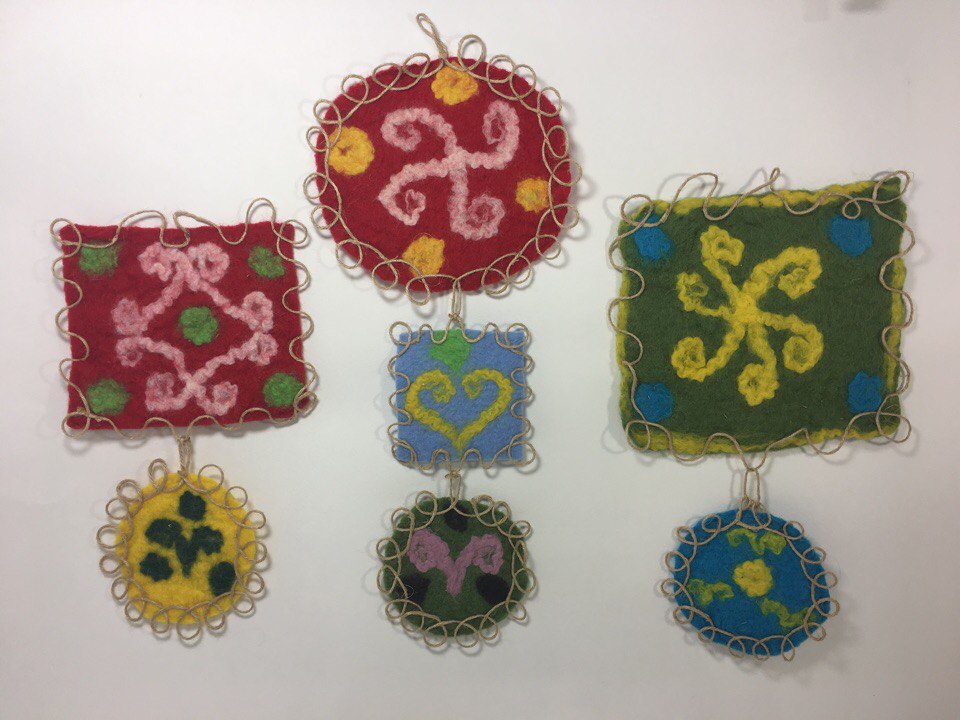 Плоское изделие с орнаментом (техника мокрого валяния)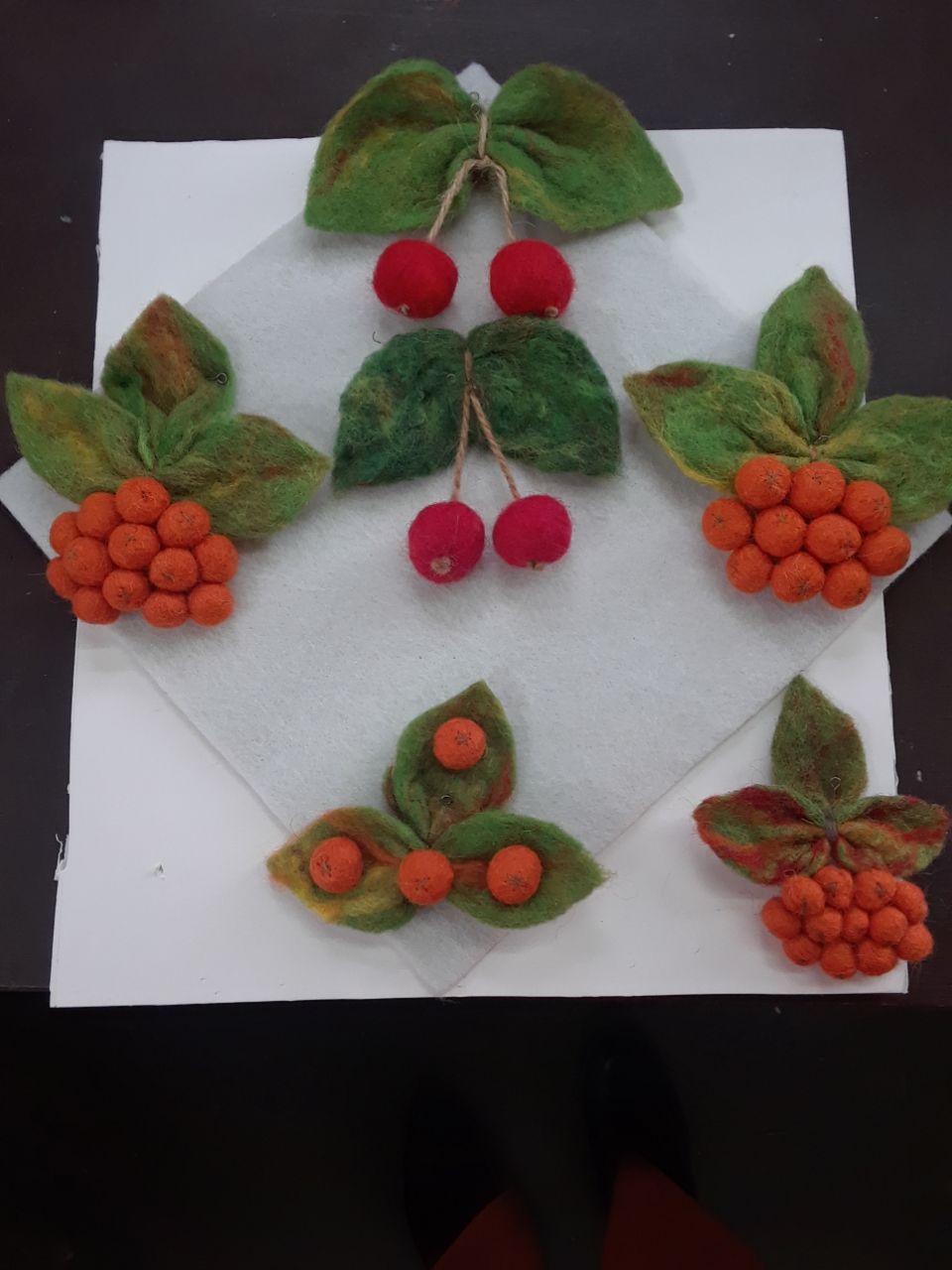 Броши «Рябинушка» и «Вишенка» (техника мокрого валяния)Приложение 2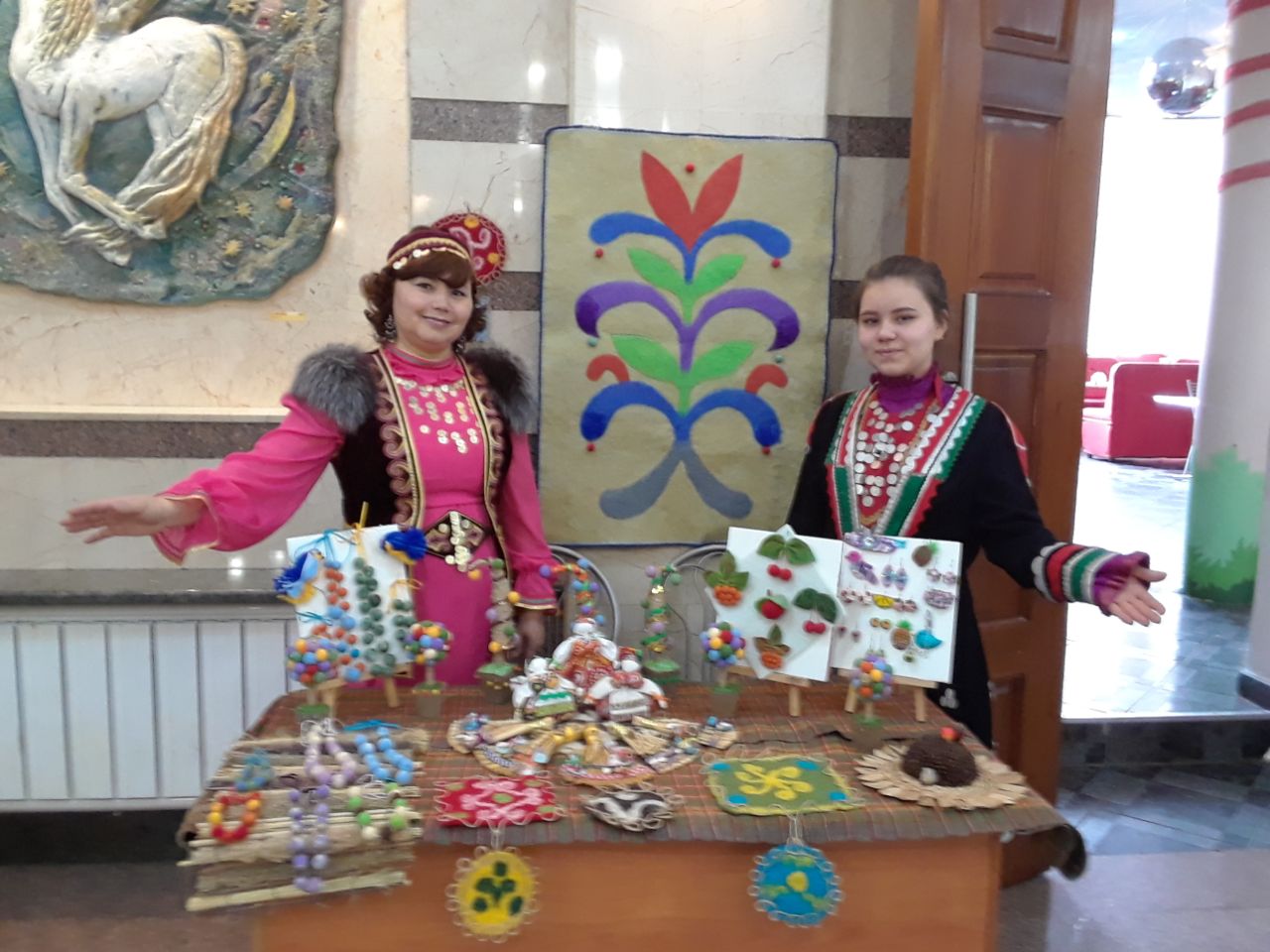 Выставка работ из войлока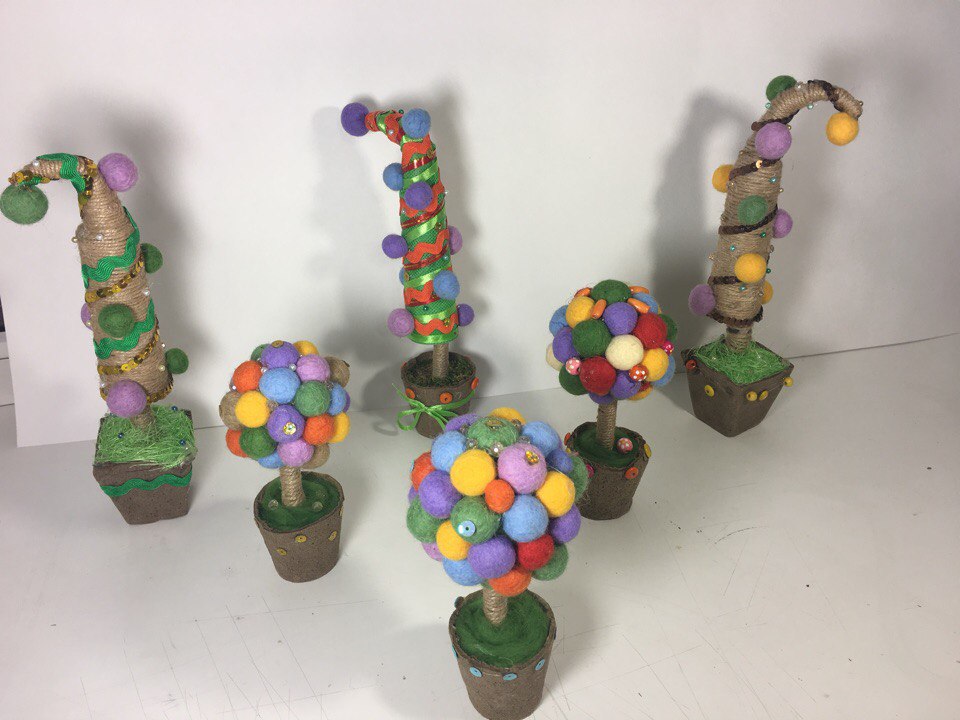                  «Новогодние елочки» и топиарии с войлочными шарикамиПриложение 3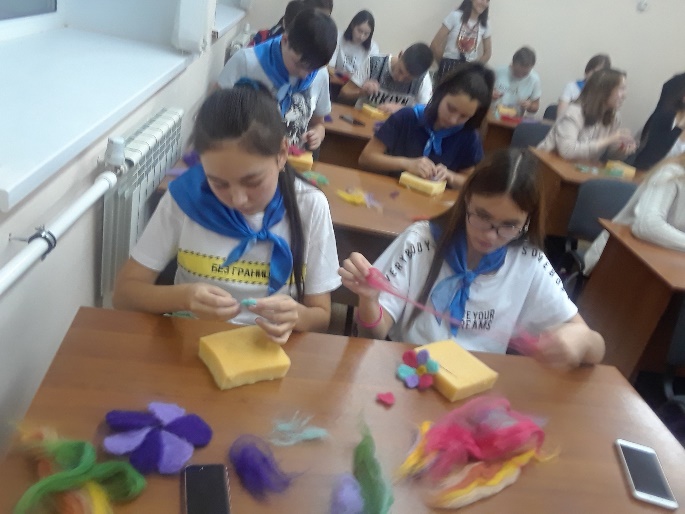 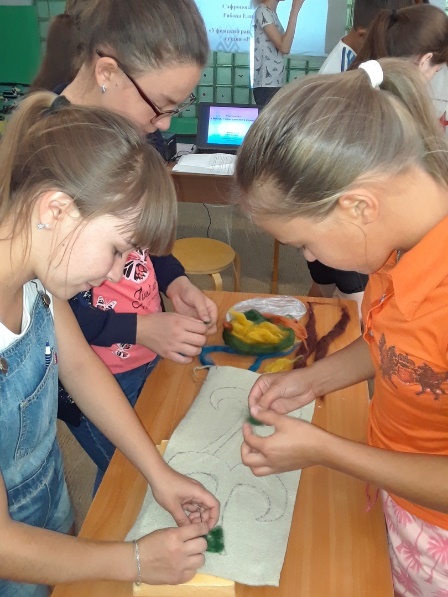 Изготовление цветов и узоров в технике сухого валяния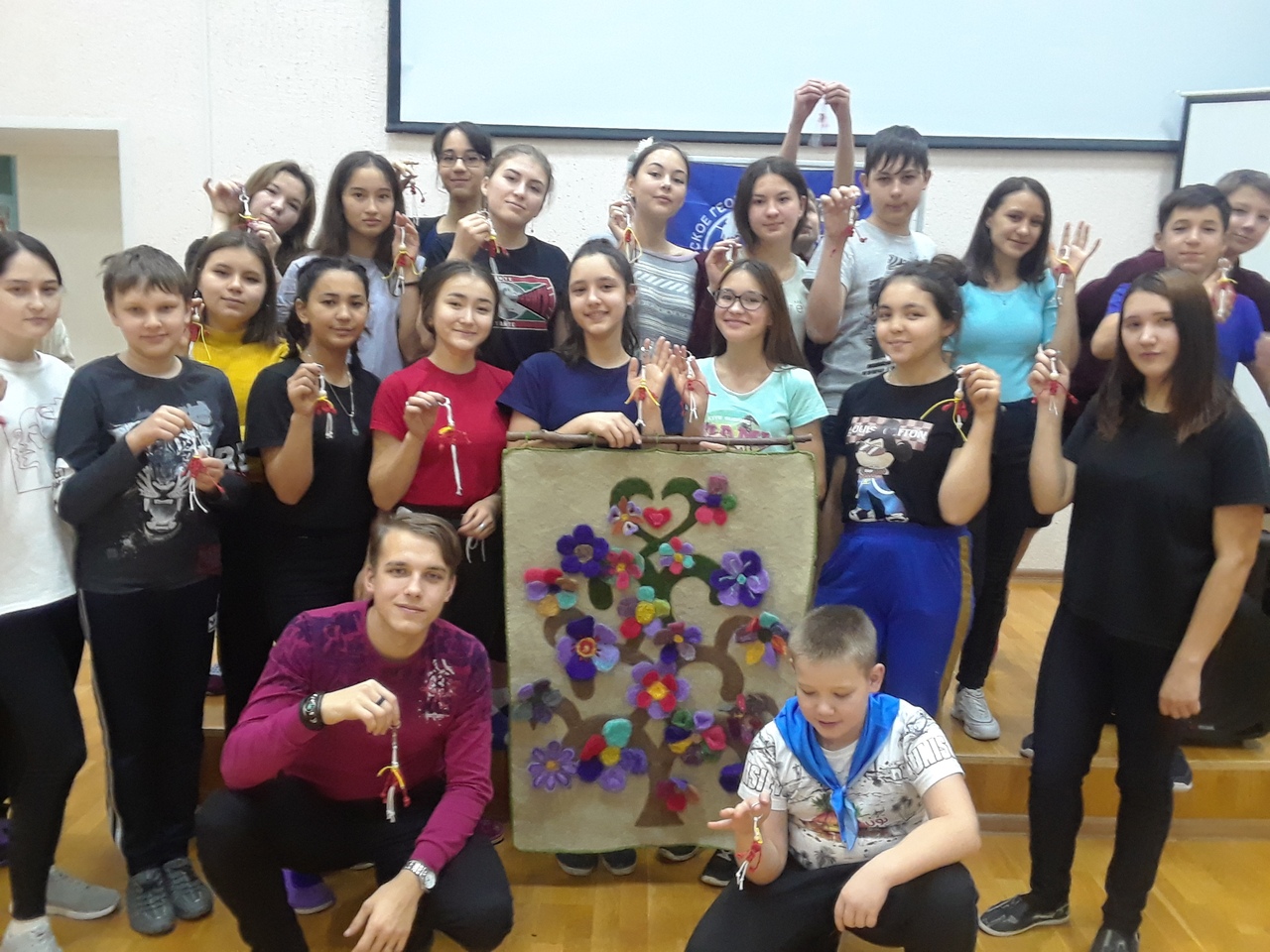 Готовое войлочное панно «Древо жизни с цветами»Приложение 4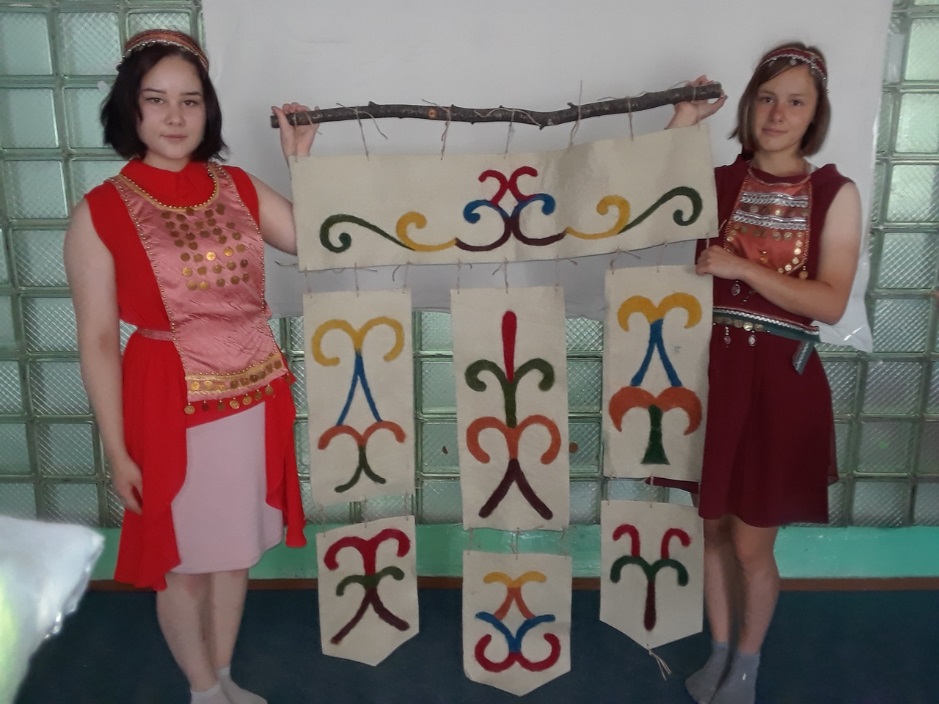 Узорное панно (техника сухого валяния)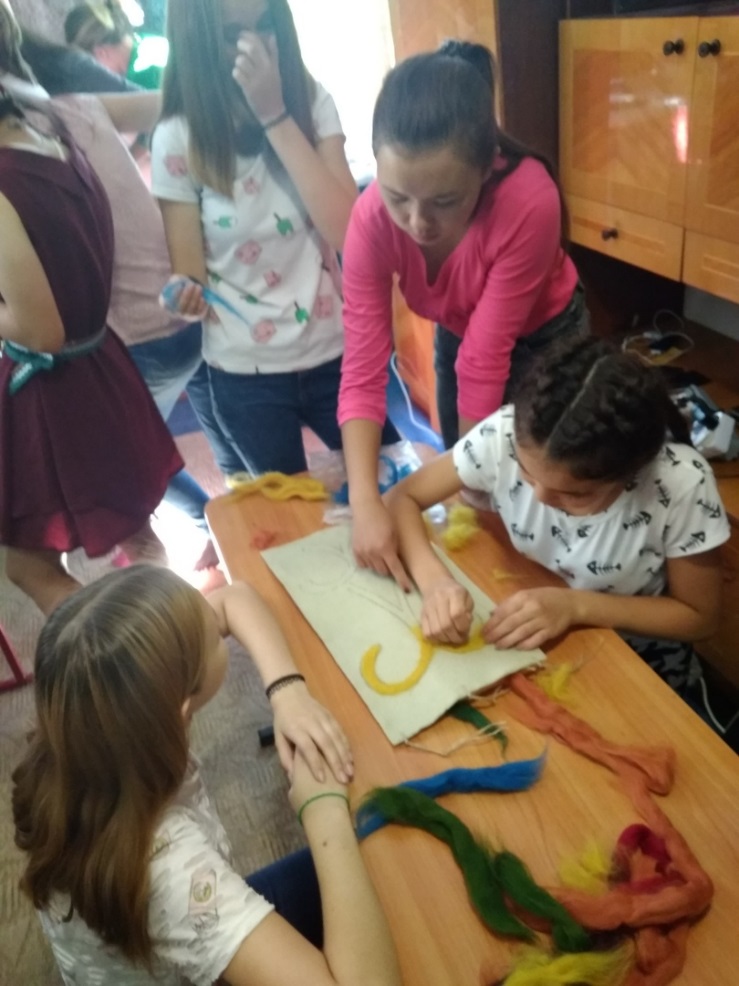 Процесс коллективной работы по созданию панно№Наименование темыКоличество часовКоличество часовКоличество часов№Наименование темыТеорияПрактикаВсего1Уникальное древнее ремесло башкир – войлоковаляние. Инструктаж по технике безопасности.2022Технология изготовления войлока. Инструменты и приспособления.1123Старинные войлочные ковры – кошмы. Изучение приемов мокрого валяния.1124Традиции декорирования. Орнамент.1125Войлочные фантазии. 0226Современные украшения из войлока. Бусы и браслеты.1127Броши «Рябинушка», «Вишенки» в технике мокрого валяния.0228Сувениры: елочка, европейское дерево.0229Сухое валяние: изучение истории и приемов сухого валяния.11210Панно «Древо жизни» в смешанной технике.02211Панно «Цветы» в технике сухого валяния.02212Изготовление собственных авторских работ.02213Оформление выставки работ учащихся. Итоговая аттестация.112Итого:81826